October 20, 2021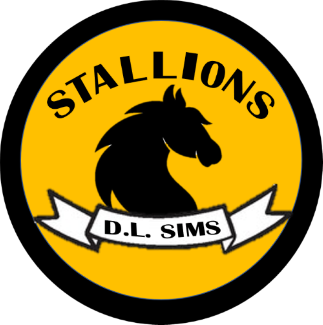 Call to Order- Meeting called to order 5:10 pm by Ms. Beckett Pledge of Allegiance- Mr. Muddessar Ahmad recited the pledge Introductions- Members present Ms. Beckett, Principal, Ms. Coachman, Assistant Principal, Charnese Fountain, School Council President/PTO President, Muddessar Ahmad, Small Business Owner.  Inspiration-Brought by TOTY (Mrs. Steele was not present to deliver the inspiration.) Approval of Agenda- Agenda approved at 5:13 pm by the School Council.  Meeting Expectations- Ms. Beckett reviewed the RCPS School Council Due to only 3 school council members, the following items (School Council video, PowerPoint and Bylaws) will be review at the next school council meeting when all members are present.  Video PPT Bylaws Elections- The council was unable to select a vice chairperson due to low attendance at 10/20/2021. New Business- Rotary club will work on the beautification of the roundabout at the front of the building. The rotary club needs more manpower to successful complete the beautification. Ms. Beckett mentioned the support of a local football team to assist with the roundabout. The date-TBD PTO is being revamped. New officers have been elected for the 2021-2022 SY.  PTO President- Charnese Fountain PTO Vice President- Ms. Rowe PTO Secretary- Ms. Pickens-Johnson  & Ms. Edwards PTO Treasurer- Ms. Shinualt School Crashers Grant: Update was provided by Ms. Beckett. On Saturday, October 2, GUCU employees, families and staff members worked together to build an outdoor classroom. 5 picnic tables and a whiteboard were installed. An outdoor shed for a garden was also assembled. Teachers have the ability to sign up to utilize the outdoor classroom. Teachers are signing up but are forgetting to use the outdoor classroom. Ms. Beckett is thinking about ways to incentive usage of the outdoor classroom. The next phase of the School Crashers Grant is the addition of picnic tables in the outdoor courtyard by the cafeteria. The next date is TBD. The courtyard has been beautified by a landscaper.  L4GA Grant money has been used to fund several literacy projects. Ms. Beckett shared the STAR Reading, Math and Early Literacy data. SES has been tremendously impacted by virtual learning. Several grade levels are underperforming. The council brainstormed ways to solicit the support of parents to assist with closing the achievement gap.  Set Next Meeting Date- Wednesday, November 17th at 5 pm Adjournment- 6:02 pm 